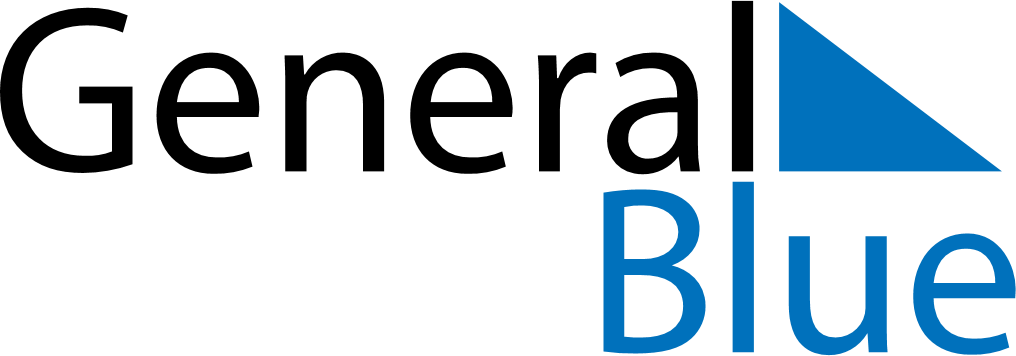 November 2024November 2024November 2024November 2024November 2024November 2024Kaskinen, Ostrobothnia, FinlandKaskinen, Ostrobothnia, FinlandKaskinen, Ostrobothnia, FinlandKaskinen, Ostrobothnia, FinlandKaskinen, Ostrobothnia, FinlandKaskinen, Ostrobothnia, FinlandSunday Monday Tuesday Wednesday Thursday Friday Saturday 1 2 Sunrise: 8:08 AM Sunset: 4:28 PM Daylight: 8 hours and 19 minutes. Sunrise: 8:11 AM Sunset: 4:25 PM Daylight: 8 hours and 13 minutes. 3 4 5 6 7 8 9 Sunrise: 8:14 AM Sunset: 4:22 PM Daylight: 8 hours and 7 minutes. Sunrise: 8:17 AM Sunset: 4:19 PM Daylight: 8 hours and 2 minutes. Sunrise: 8:20 AM Sunset: 4:16 PM Daylight: 7 hours and 56 minutes. Sunrise: 8:23 AM Sunset: 4:13 PM Daylight: 7 hours and 50 minutes. Sunrise: 8:26 AM Sunset: 4:11 PM Daylight: 7 hours and 44 minutes. Sunrise: 8:29 AM Sunset: 4:08 PM Daylight: 7 hours and 39 minutes. Sunrise: 8:32 AM Sunset: 4:05 PM Daylight: 7 hours and 33 minutes. 10 11 12 13 14 15 16 Sunrise: 8:35 AM Sunset: 4:02 PM Daylight: 7 hours and 27 minutes. Sunrise: 8:37 AM Sunset: 4:00 PM Daylight: 7 hours and 22 minutes. Sunrise: 8:40 AM Sunset: 3:57 PM Daylight: 7 hours and 16 minutes. Sunrise: 8:43 AM Sunset: 3:54 PM Daylight: 7 hours and 11 minutes. Sunrise: 8:46 AM Sunset: 3:52 PM Daylight: 7 hours and 5 minutes. Sunrise: 8:49 AM Sunset: 3:49 PM Daylight: 7 hours and 0 minutes. Sunrise: 8:52 AM Sunset: 3:47 PM Daylight: 6 hours and 54 minutes. 17 18 19 20 21 22 23 Sunrise: 8:55 AM Sunset: 3:44 PM Daylight: 6 hours and 49 minutes. Sunrise: 8:58 AM Sunset: 3:42 PM Daylight: 6 hours and 44 minutes. Sunrise: 9:00 AM Sunset: 3:39 PM Daylight: 6 hours and 39 minutes. Sunrise: 9:03 AM Sunset: 3:37 PM Daylight: 6 hours and 33 minutes. Sunrise: 9:06 AM Sunset: 3:35 PM Daylight: 6 hours and 28 minutes. Sunrise: 9:09 AM Sunset: 3:33 PM Daylight: 6 hours and 23 minutes. Sunrise: 9:12 AM Sunset: 3:30 PM Daylight: 6 hours and 18 minutes. 24 25 26 27 28 29 30 Sunrise: 9:14 AM Sunset: 3:28 PM Daylight: 6 hours and 14 minutes. Sunrise: 9:17 AM Sunset: 3:26 PM Daylight: 6 hours and 9 minutes. Sunrise: 9:20 AM Sunset: 3:24 PM Daylight: 6 hours and 4 minutes. Sunrise: 9:22 AM Sunset: 3:22 PM Daylight: 6 hours and 0 minutes. Sunrise: 9:25 AM Sunset: 3:20 PM Daylight: 5 hours and 55 minutes. Sunrise: 9:27 AM Sunset: 3:19 PM Daylight: 5 hours and 51 minutes. Sunrise: 9:30 AM Sunset: 3:17 PM Daylight: 5 hours and 47 minutes. 